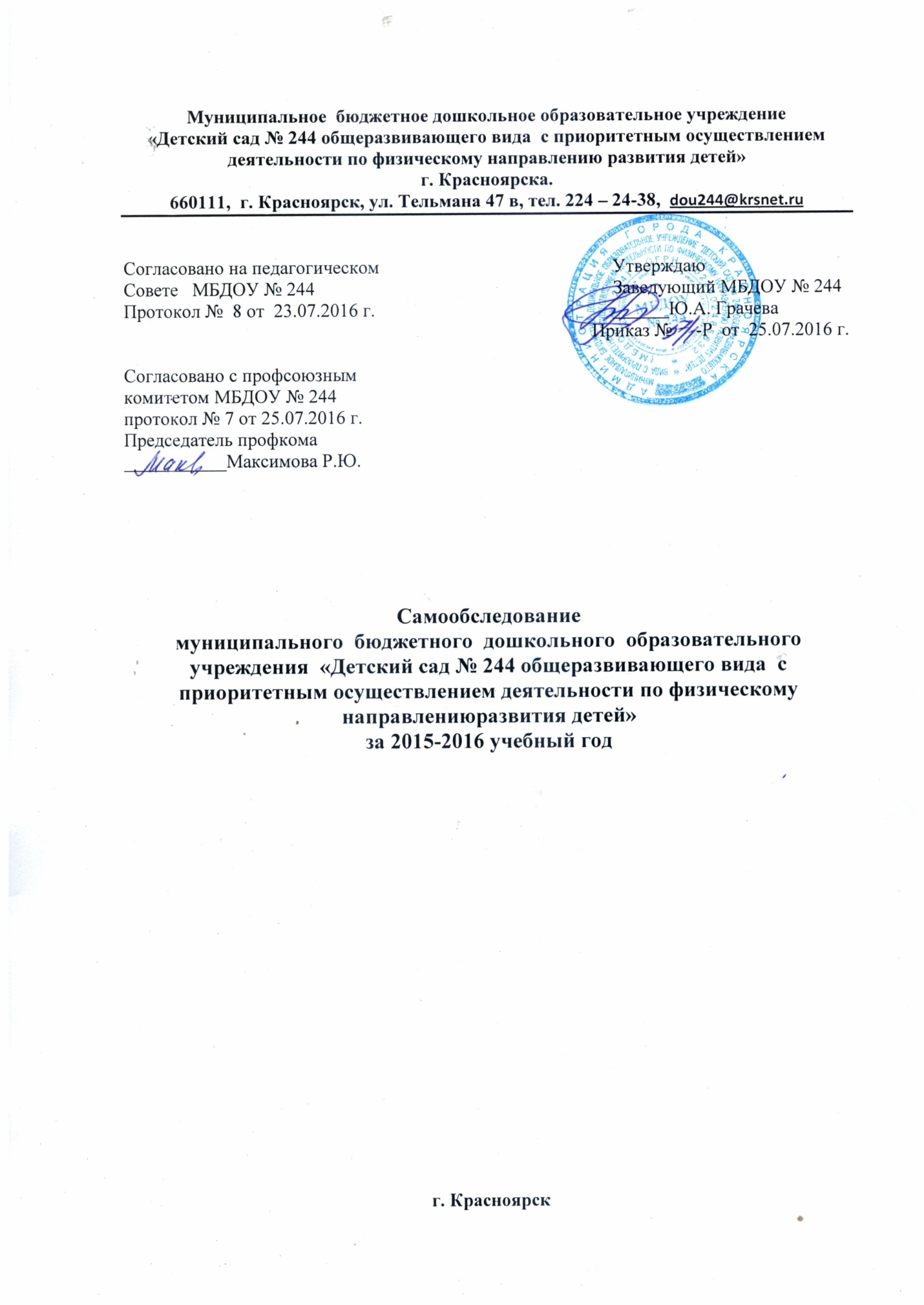  Содержание  I часть. Аналитическая Оценка образовательной деятельности; Система управления (руководство и управление);  Содержание и качество подготовки воспитанников;  Кадровое обеспечение образовательного процесса в МБДОУ;  Учебно-методическое, библиотечно-информационное обеспечение;  Материально-техническая база и медико-социальные условия пребывания детей вМБДОУ (развивающая среда, безопасность, охрана здоровья);  Функционирование внутренней системы оценки качества образования;  Оценка деятельности МБДОУ родителями воспитанников. 2 часть. Показатели деятельности МБДОУ № 244. Самообследование  за 2015 – 2016  учебный год.I часть. Аналитическая 1. Анализ образовательной деятельности Образовательный процесс в МБДОУ № 244 осуществляется в соответствии с регламентом непосредственно образовательной деятельности, которая составлена согласно требованиям СанПиН 2.4.1. 3049-13 к устройству, содержанию и организации режима работы дошкольных образовательных организаций и  ориентирован на реализацию ФГОС ДО. Содержание воспитательно-образовательного процесса определяется «Общеобразовательной программой МБДОУ № 244» принятой на педагогическом совете протокол №1 от 01.09.2015 г., строится на принципе личностно – ориентированного взаимодействия взрослого с детьми. Содержание образовательной деятельности направлено на формирование основ базовой культуры личности, всестороннее развитие психических и физических качеств в соответствии с возрастными особенностями, подготовку  ребѐнка к жизни в современных условиях. Ежедневная образовательная деятельность осуществляется на основе годового учебного графика, расписания организованной образовательной деятельности, ФГОС ДО, основной образовательной программы МБДОУ № 244, при этом соблюдаются предельно допустимые нормы нагрузки согласно СанПиН 2.4.1.3049 - 13. В течение 2015- 2016 учебного года деятельность педагогического коллектива  была  направлена на решение задачи по  созданию  предметно – пространственной среды в ДОУ,  в соответствии с  ФГОС ДО,  обеспечивающую возможность свободного общения детей в различных видах деятельности. Для этого педагогами ДОУ была освоена и внедрена в практику технология «Клубный час» Н.П. Гришаевой на развитие  у детей инициативы и самостоятельности. Были организованы   клубы, которые вызывали у детей интерес, т.к. содержание в них  было предложено новое с  современным подходом: ИКТ, «Звучащая ручка»,  говорящие плакаты, тренажеры, нестандартный материал для детского творчества, настольные спортивные игры и др.Образовательный процесс осуществляется по комплексно-тематическому плану, который  составлен творческой группой педагогов ДОУ, где каждая тема недели несет сюжетное содержание. Успешно используются  в работе нетрадиционные приемы оздоровления - точечный массаж, массажеры «Фараон», аппликаторы Ляпко, гимнастика-побудка, дыхательная и пальчиковые гимнастики, созданы условия  для двигательной активности детей через  оборудование спортивных центров на  группах.Работа строилась во взаимосвязи всех участников образовательного процесса, что способствовало успешному положительному результату в решении задач. Появились заметные  сдвиги участия родителей в образовательном процессе. Родители группы «Подсолнушки», «Ромашка»  активность проявили в обеспечении образовательного процесса  игровым и дидактическим материалом. Родители групп «Ромашка», «Радуга», «Ягодка», «Солнышко» приняли участие  в совместных образовательных проектах. Особый интерес вызвало участие в акциях: «Сохраним зеленую красавицу», «Зеленый кошелек» по сбору макулатуры и пластиковых бутылок;  в спортивных соревнованиях, на утренниках.   Образовательная деятельность ДОУ строилась также через взаимодействие с учреждениями социума: МБОУ СОШ № 56; детской библиотекой имени К.И. Чуковского, ДКиС металлургов;театральными коллективами города края, что  способствовало формированию культуры личности дошкольников, развитию их познавательных интересов. Вывод: образовательный процесс МБДОУ № 244строится с учетом требований нормативных документов, обеспечивает дошкольное образование и развитие детей по всем областям  развития в соответствии с ФГОС ДО. 2. Анализ системы управления МБДОУ№244 Управление МБДОУ осуществляется в соответствии с законом РФ «Об образовании в РФ» на основе принципов единоначалия и самоуправления. Руководство деятельностью МБДОУ осуществляется заведующим МБДОУ, который назначается на должность и освобождается от должности Учредителем. Заведующий осуществляет непосредственное руководство детским садом и несет ответственность за деятельность учреждения. В соответствии с Уставом  МБДОУ № 244 от 14.09.2015 г. формами самоуправления  являются: Общее собрание трудового коллектива МБДОУ; Педагогический Совет МБДОУ; Общее Собрание родителей, родительский комитет МБДОУ.  Дальнейшее перестроение системы государственно-общественного управления на основе матричной модели – организация и включение в структуру управления мобильных объединений педагогических работников учреждения, родителей (законных представителей) воспитанников, здравоохранения.  Расширение полномочий государственно-общественных форм управления, через делегирование управленческих функций.Таким образом, в системе управления  Учреждения   выделены следующие звенья:Первое звено/стратегическое управление/. На его уровень выводится заведующий,  педагогический совет. Второе звено/тактическое управление/. Отвечает за организацию конкретных действий по основным направлениям преобразований и функционирования учреждения. На этот уровень выходят: группы по разработке и реализации программы развития, ООП ДО Учреждения, введению ФГОС ДО.  Разработана  программа развития МБДОУ № 244 на 2015-2018 гг., которая прошла  слушания в  ГУО ТО по Советскому району в апреле 2016 г. Разработана «Образовательная  программа МБДОУ № 244», которая прошла экспертизу ГМЦ в ноябре 2015 г.Третье звено тактической реализации /соуправление/ – педагогические работники, непосредственные исполнители стратегии и тактики преобразований. Творческая группа педагогов МБДОУ № 244  под руководством зам.зав. по УВР Масловской Т.И. приняла участие в январе 2016 г. в общественных слушаниях проекта комплексно-тематического плана на 1 квартал; в апреле 2016 г. в рамках городского фестиваля представили календарный  плана на сентябрь месяц, составленный  при взаимодействии воспитателей и всех специалистов.Четвертое звено/самоуправление/ – родители (законные представители), конечное звено в цепочке управления, которые являются наиболее заинтересованными лицами в эффективности функционирования системы управления. Родители принимали участие в управлении  через работу в родительских комитетах групп  и общего родительского комитета, родительские собрания.  Деятельность  родительского комитета осуществлялась по  составленному плану, а порою и принятий экстренных решений:-проведено плановых заседаний родительского комитета- 3, на которых приняты решения по  плановым вопросам;-экстренное решение по установке калитки с электронным чипом с целью обеспечения ограничения доступа в  ДОУ посторонних лиц:- по обращению родителей группы «Подсолнушки» в ГУО ТО по Советскому району был дан исчерпывающий ответ о расходовании сметы  на  2015-2016 гг.по приобретению игрушек и учебного материала для занятий детей. В управленческой структуре выделены связи по типу: управление -  соуправление - самоуправление.Составлены локальные акты, регламентирующие  деятельность  МБДОУ № 244 на основе обновленных нормативных документов, согласованные с профсоюзным комитетом МБДОУ № 244  Вывод: в МБДОУ № 244 создана структура управления в соответствии с целями и содержанием работы учреждения. 3. Анализ содержания и качества подготовки воспитанников.Реализуемая Образовательная программа дошкольного образования МБДОУ № 244 направлена на развитие личности дошкольников в различных видах общения и деятельности с учетом их возрастных, индивидуальных психологических и физиологических особенностей и направлена на решение следующих задач: 1. Сохранить и укрепить  физическое и психическое здоровье детей. 2. Обеспечить  равные возможности  для полноценного развития каждого ребенка. 3. Создать  благоприятные условия развития детей в соответствии с их возрастными и индивидуальными особенностями и склонностями. 4. Формировать  общую культуру личности, ценности здорового образа жизни.  Развивать социальные, нравственные, интеллектуальные, эстетические, физические качества;  инициативу,  самостоятельность, ответственность, предпосылки учебной деятельности. Задачи Программы реализуются в процессе образования и развития детей в различных видах деятельности по пяти направлениям - образовательным областям (социально-коммуникативное развитие, познавательное развитие, речевое развитие, художественно – эстетическое развитие, физическое развитие). В соответствии с ФГОС ДО  результатами освоения Программы являются целевые ориентиры. Освоение Программы не сопровождается проведением промежуточных аттестаций и итоговой аттестации воспитанников. Педагоги ведут дневник наблюдений индивидуального развития ребенка, в котором фиксируют изменения и достижения в течение всего времени нахождения ребенка в детском саду.. Для определения эффективности используемых педагогами ДОУ технологий и методик, на конец учебного года в ДОУ во всех возрастных группах были проведены  итоговые  мероприятия (по плану воспитателя), которые позволили  продемонстрировать усвоение  детьми  программного материала, умения общаться  с взрослыми, в микрогруппах со сверстниками.  В результате  был сделан вывод о том, что в прошедшем учебном году программный материал по всем разделам реализуемой  образовательной программы  МБДОУ № 244 усвоен детьми на 99,6%,  0,4% - 1 ребенку  по заключению ТПМПК по Советскому району поставлен диагноз ОВЗ.Психологическая готовность выпускников  к школе соответствует норме у 100%.Вывод: содержание образования и развития дошкольников в рамках реализуемой в МБДОУ образовательной программы, выбор форм и методов работы с детьми способствуют в полном объеме реализации поставленных задач, позволяя добиться, в конечном итоге, качественной подготовки воспитанников, формирования предпосылок учебной деятельности, способствует развитию личности. 4.Анализ организации учебного процессаПедагогический процесс выстраивается в рамках гуманистической  концепции дошкольного  воспитания  и  обучения  и  направлен  на  максимальное  становление  ребенка  как  личности.Активизация  деятельности  детей  обеспечивается  как  в  процессе совместной деятельности детей со взрослыми (непосредственно образовательная деятельность, образовательная деятельность в ходе режимных моментов) и самостоятельной деятельности детей.  Поэтому  обучение  и  воспитание  представлено  блоком  непосредственно образовательной деятельности (но не  преобладающей  формой  обучения  детей)  и  совместной деятельностью  взрослых  и  детей  по  всем  возрастным  группам.Непосредственно образовательная деятельность   (НОД) проводятся  со  всей  группой фронтально, с варьированием  содержания  непосредственно образовательной деятельности  и формы  проведения  в  зависимости  от поставленных  целей  и  задач  обучения  и  воспитания. Материал  непосредственно образовательной деятельности пересекается  с  различными  областями  знаний  и  видами  деятельности.Максимально допустимое количество периодов непосредственно образовательной деятельности в первой половине дня во второй младшей и  средней группах составляет  2 периода, в старшей и подготовительной  - 3.Продолжительность периодов непосредственно образовательной деятельности:- в младшей группе (дети 4-го года жизни) – 15 минут;- в средней группе (дети 5-го года жизни) – 20 минут;- в старшей группе (дети 6-го года жизни) – 25 минут;- в подготовительной (дети 7-го года жизни) – 30 минут.В середине года  - с 24 декабря  по 11 января  ежегодно для воспитанников  МБДОУ № 244 организуются каникулы, во время которых основные  виды  организованной образовательной деятельности не проводятся, так же как и в летний период. В это время продолжительность прогулок увеличивается, проводятся спортивные и подвижные игры, спортивные праздники, экскурсии и др., а также увеличивается продолжительность прогулок.Особенностью организации образовательной деятельности  является ситуационный подход. Основной единицей образовательного процесса выступает образовательная ситуация, т. е. такая форма совместной деятельности педагога и детей.Преимущественно образовательные ситуации носят комплексный характер и включают задачи, реализуемые в разных видах деятельности на одном тематическом содержании.Образовательные ситуации используются в процессе непосредственно организованной образовательной деятельности. Главными задачами таких образовательных ситуаций является формирование у детей новых умений в разных видах деятельности и представлений, обобщение знаний по теме, развитие способности рассуждать и делать выводы.Образовательные ситуации могут включаться в образовательную деятельность в режимных моментах. Они направлены на закрепление имеющихся у детей знаний и умений, их применение в новых условиях, проявление ребенком активности, самостоятельности и творчества.Образовательная  деятельность выстраивается  по комплексно-тематическому плану, который   на учебный год. КТП   включает в себя тему месяца и сюжетные темы недели, цели на месяц и задачи на неделю, а также итоговые мероприятия, в которых привлечены все участники образовательного процесса.Вывод: созданные в МБДОУ условия, обеспечивают полноценную организацию учебного процесса, направлены на достижение цели и реализацию задач деятельности учреждения. 5.Анализ качества кадрового, учебно-методического, обеспечения Фактическое количество сотрудников МБДОУ № 244 – 59 человек. В дошкольном учреждении сложился стабильный, творческий педагогический коллектив. Педагогический процесс обеспечивают специалисты: заведующий, заместитель заведующего по УВР, инструктор по физической культуре, музыкальный руководитель, педагог-психолог, 19 воспитателей. На 10 июня 2016 года вакансия 3 воспитателя. 	В 2015 г. прошли курсы переподготовки при КПК № 2 по теме «Введение ФГОС ДО» - 72 часа – 20 чел.- 91%;-при КПК № 2 окончили курсы  переподготовки с получением диплома  по профессии «воспитатель» – 2 чел.-9%;18% педагогов повышают квалификацию:-обучается на курсах переподготовки -2 чел; обучается в КПК № 2 – 1 чел.; в педагогическом институте города  Лесосибирска - 1чел.31,8% педагогов участвовали в  в опытно-экспериментальной работе, проектной деятельности  округа  в рамках РМО.22,7 % педагогов ДОУ приняли участие  в конкурсах:1.Конкурс сценария окружного  концерта творческого фестиваля по Советскому району – 1 место муз.рук-ль Гололобова О.В. грамота ТО2.Конкурс ведущих  и персонажей окружного  и районного концертов творческого фестиваля по Советскому району – участие в районном концерте воспитателей в роли кота Леопольда Бондареевой И.В., ведущая  концерта Носова К.Г. – грамоты ТО3. Участие  персонажей «Незнайка», «Кот Леопольд»  в городском концерте  детского творчества «Праздник Детства»-2 грамоты ГУО.4.Активно  используют ИКТ в образовательном процессе - 22,7% (Акулова О.Н., Бондареева И.В., Потылицина А.А., Крикунова И.В., Гололобова О.В.)В 2015-2016 учебном  году методическая работа велась согласно плана. Приняли активное  участие в рамках деятельности ГМО по линии  МО по Советскому району  в опытно-экспериментальной деятельности.  Творческая группа, в составе:Масловская Т.И. зам.зав. по УВРГололобова О.В. музыкальный руководительКрюкова Т.В. инструктор по ф\кВоспитатели: Бондареевой И.В., Максимовой Р.Ю., Акулова О.Н., Новосельская Л.А. работали над составлением: а) комплексно-тематического плана в соответствии с ФГОС ДО.В январе 2016 г. приняли участие в общественных слушаниях  МО по Советскому району  с представлением  проекта КТП на учебный год, который был признан лучший в округе «Зеленая роща»;б) ) в феврале 2016 г.  Бондареева И.В. представила  календарный план воспитателя   за март месяц  на  районный конкурс;в)  в рамках городского фестиваля представили  календарный план взаимодействия  педагогических работников (2 воспитателя, музыкальный руководитель, инструктор по физической культуре, педагог-психолог)на младший и старший дошкольный возраст. Получено 5 сертификатов;Библиотека методического кабинета пополняется литературой, отвечающей содержанию ФГОС ДО, включает методические пособия по образовательным областям, пособия и методические разработки, нормативные документы, художественную литературу для чтения детям, периодические издания по дошкольному образованию и воспитанию, методической литературой по развитию речи, познавательному развитию, физическому развитию дошкольников, литературой для работы по ФГОС ДО, дидактическими наглядным материалом по различным темам. Вывод: анализ качества кадрового, учебно-методического, библиотечно-информационного обеспечения позволяет сделать вывод о его достаточной полноте, т.е. в МБДОУ созданы необходимые условия для качественного обеспечения воспитательно-образовательного процесса. 6.Анализ материально-технической базы В дошкольном учреждении создана материально-техническая база для жизнеобеспечения и развития детей, ведется систематически работа по созданию предметно-развивающей среды. В детском саду имеются: групповые помещения – 11; кабинет заведующей – 1; методический кабинет – 1; кабинет педагога-психолога – 1; музыкальный зал – 1; физкультурный зал – 1; пищеблок – 1; прачечная -1; медицинский и процедурный кабинеты -3; кабинет зам.зав. по АХР – 1;кастелянная 1.Все кабинеты соответственно оборудованы. При создании предметно - развивающей среды педагоги учитывают возрастные, индивидуальные особенности детей своей группы. Оборудованы групповые комнаты, включающие игровую, познавательную, обеденную зоны. Группы постепенно пополняются современным игровым оборудованием, современными информационными стендами. Предметная среда всех помещений оптимально насыщена, выдержана мера «необходимого и достаточного» для каждого вида деятельности, представляет собой «поисковое поле» для ребенка, стимулирующее процесс его развития и саморазвития, социализации.Организованная в ДОУ предметно - развивающая среда инициирует познавательную и творческую активность детей, предоставляет ребенку свободу выбора форм активности, обеспечивает содержание разных форм детской деятельности, безопасна и комфортна, соответствует интересам, потребностям и возможностям каждого ребенка, обеспечивает гармоничное отношение ребенка с окружающим миром. В МБДОУ созданы оптимальные условия, обеспечивающие полноценную реализацию образовательного процесса. В 2015-2016 уч. году материальная база учреждения была пополнена: - мебелью (столы, стульчики, скамейки, шкафы, кабинки для одежды, книжные и игровые уголки) - игрушками и играми различной направленности (куклы, машины, конструкторы, настольные и развивающие игры) - спортивным оборудованием (скамейки, беговая дорожка, маты, мячи, скакалки). -приобретен материал для организации исследовательской, конструктивной деятельности, познавательно- игровой  материал для организации культурных практик клубного часа.В течение учебного года приобретались чистящие и моющие средства, уборочный инвентарь, канцелярские принадлежности. Был сделан косметический ремонт в 2 групповых помещениях, обновлена покраска коридоров, лестничных маршей. На территории детского сада высажена рассада цветов, оформлены клумбы, обновлена покраска малых архитектурных форм, спортивного оборудования. В двух группах оборудованы участки современным оборудованием за счет инициативы и средств родителей. По периметру здания на зеленых зонах оборудованы сказочные сюжеты, экологические уголки. На территории детского сада расположены: спортивная площадка, беседки, разметка дорожного движения, прогулочные участки с игровым оборудованием. Оформлены цветники, клумбы, огород. Меры по обеспечению пожарной и общей безопасности воспитанников. Администрация МБДОУ решает задачи реализации государственной политики и требований нормативных правовых актов в области обеспечения безопасности в образовательных учреждениях, направленных на защиту здоровья и сохранение жизни воспитанников и персонала, создания и поддержания защищенности объектов детского сада, совершенствование системы безопасности. МБДОУ № 244 оборудовано тревожной кнопкой, установлена калитка с электронным замком и видеонаблюдением за тем, кто заходит  в Учреждение,  3 входных двери обеспечены чипами.По электро-пожарной безопасности МБДОУ укомплектован первичными средствами пожаротушения в соответствии с нормами ППБ; установлена пожарная сигнализация,  разработаны инструкции о мерах пожарной безопасности; разработан план эвакуации воспитанников и сотрудников на случай пожара и инструкции, определяющие действия персонала по обеспечению быстрой и безопасной эвакуации. Проведены мероприятия по обеспечению пожарной безопасности (инструктажи по пожарной безопасности, практические занятия по отработке плана эвакуации и порядка действий при ЧС, по пользованию средствами пожаротушения и т.д.). Проведены учебные тренировки по эвакуации воспитанников и сотрудников из здания, оформлен стенд по пожарной безопасности. Медицинское обслуживание. Медицинское обслуживание детей в МБДОУ осуществляется медицинской сестрой и врачом КГБУЗ «КГДБ №3» на основе договора. Регулярно проводятся плановые медицинские осмотры детей с привлечением специалистов детской поликлиники. Результаты обследования учитываются медицинской сестрой, воспитателями, специалистами в работе с детьми. Качество и организация питания. Одним из факторов, обеспечивающих нормальное развитие ребѐнка и достаточно высокий уровень сопротивляемости его организма к заболеваниям, является организация здорового 5-ти разового  питания. В МБДОУ выполняются следующие принципы рационального здорового питания детей: регулярность, полноценность, разнообразие, путѐм соблюдения режима питания, норм потребления продуктов питания и индивидуального подхода к детям во время приѐма пищи. Ежедневно в меню включаются фрукты, соки, молоко, кисломолочные продукты. Для профилактики острых респираторных заболеваний в питание детей включаются лук, чеснок. Вывод: созданные в МБДОУ условия, обеспечивают полноценную организацию учебного процесса, направлены на достижение цели и реализацию задач деятельности учреждения. Вывод: материально-техническая база, организация предметно-пространственной среды в МБДОУ подчинены интересам ребѐнка и служат для его морального и душевного благополучия, для развития всесторонней личности ребѐнка. 7. Анализ функционирования внутренней системы оценки качества образования С целью осуществления внутренней оценки качества образования в МБДОУ № 244 регулярно ведется контроль за деятельностью педагогов, организующийся в следующих формах: - посещение и анализ НОД; - проведение  итоговых мероприятий  по всем образовательным областям, представляющим направления развития и образования детей (социально-коммуникативное развитие, познавательное развитие, речевое развитие, художественно-эстетическое развитие, физическое развитие) на начало и конец учебного года с целью оценки уровня освоения дошкольниками образовательной программы (основной метод – наблюдение по ходу решения задач ООД); - организация контроля структурных компонентов распорядка дня;-проведение опросов и анкетирования родителей в контексте их удовлетворенности качеством образования услуг в ДОУ. Мероприятия в рамках данных форм контроля проводятся согласно годовому плану. Полученные данные являются ориентирами для: - оценки используемых методов и технологий при организации образовательного процесса ДОУ; - оценки эффективности педагогических действий и дальнейшее их планирование; - определения ориентиров при составлении основной общеобразовательной программы МБДОУ; - анализа профессиональной деятельности; - взаимодействия с семьями дошкольников. - СОТ (Критерии оценки результативности и качества труда работников  учреждения: выплаты за важность выполняемой  работы; выплаты за интенсивность; выплаты за качество выполненной работы). Целесообразно пересмотреть  параметры критериев оценки в соответствии с региональными требованиями и  обновленными документами.Вывод: внутренняя система оценки качества образования МБДОУ № 244 позволяет вести контроль  за  учетом компетенций всех  сотрудников  учреждения, а особенно участников образовательного процесса.2 часть. Показатели деятельности МБДОУ № 244. 1. Общие сведения о МБДОУ: 1.1.Лицензия на право ведения образовательной деятельности: МБДОУ имеет лицензию на право ведения образовательной деятельности Службы по контролю в области образования Красноярского края регистрационный № 4786-л от 04.04.2011 г. 1.2. Общая численность детей: 298 человек. Количество детей в возрасте до 3 лет – 7 чел., в возрасте от 3 до 7 лет - 288 чел. 1.3. Реализуемые образовательные программы: Общеобразовательная программа муниципального бюджетного дошкольного образовательного учреждения «Детский сад № 244общеразвивающего вида с приоритетным осуществлением деятельности по физическому направлению развития детей»; Н.А.Ноткина «Развитие двигательных качеств у детей дошкольного возраста»; Л.Д. Глазырина «Физическая культура – дошкольникам»; Л.Н.Сивачева «Физкультура – это радость!»; А.И.Буренина «Топ-хлоп, малыши!»; А.И.Буренина «Ритмическая мозаика». 1.4. Численность и доля воспитанников по основным образовательным программам дошкольного образования, в том числе: - в режиме полного дня (12-часовое пребывание в МБДОУ) – 288 человек 100%; 1.5. Осуществление присмотра и ухода за детьми (наряду с реализацией образовательной программы): - в режиме полного дня (12-часовое пребывание в МБДОУ) – 288 чел. - ГКП – 3 ребенка. 2. Качество реализации основной образовательной программы дошкольного образования, а также присмотра и ухода за детьми: 2.1. Уровень заболеваемости детей3.Кадровое обеспечение образовательного процесса. 3.1. Общая численность педагогических работников МБДОУ: 22 человека, из них: 19  чел. – воспитатели,  педагог- психолог, музыкальный руководитель, инструктор по физической культуре.3.2. Доля педагогических и управленческих кадров, прошедших повышение квалификации для работы по ФГОС: при КПК № 2 - 21 человек (100%) по теме «Особенности реализации основной образовательной программы дошкольного образования в соответствии с ФГОС ДО» 3.3. Соотношение педагог/ребенок в МБДОУ:1/13.4.Инфраструктура  Учреждения. 4.1. Соблюдение в группах гигиенических норм площади на одного ребенка (нормативов наполняемости групп). Количество детей в ДОУ и фактическая наполняемость групп определяется исходя из расчета площади групповой (игровой) комнаты: - для групп раннего возраста (от 1,5 до 3 лет) - не менее 2,5 квадратных метров на 1 ребенка, количество детей в группе –21 чел; - для групп дошкольного возраста (от 3 до 7 лет) - не менее 2,0 квадратных метров на одного ребенка, количество детей в группе –27 чел. 4.2. В МБДОУ имеется физкультурный и музыкальный залы. Данные помещения используются для осуществления следующих форм деятельности: - физкультурный зал: утренняя гимнастика, занятия физкультурно – оздоровительного цикла, спортивная подготовка к соревнованиям, проведение спортивно-развлекательных мероприятий; - музыкальный зал: утренняя гимнастика, занятия музыкально – эстетического цикла, проведение утренников и музыкальных развлечений. 4.3. Территория учреждения располагается на отдельном участке, с металлическим ограждением по всему периметру. На территории МБДОУ располагается 11 прогулочных участков с расположенными на них песочницами для игр с песком, малыми формами для игр и организации двигательной деятельности дошкольников, беседками; спортивная площадка со спортивными снарядами и оборудованием для физических упражнений и проведения физкультурных занятий на улице, разметка по правилам дорожного движения. На территории имеется оборудованная спортивная площадка. 4.4. Оснащение групп мебелью, игровым и дидактическим материалом. Здание детского сада капитального исполнения, двухэтажное. Здание оборудовано системами вентиляции, центрального отопления, холодного и горячего водоснабжения, канализацией в соответствии с требованиями СанПиНа. Учреждение МБДОУ обеспечено водой, отвечающей требованиям к питьевой воде. Соблюдается температурный режим, относительная влажность воздуха, режим проветривания в групповых помещениях. Все основные помещения ДОУ имеют естественное освещение. Уровни естественного и искусственного освещения соответствуют требованиям  СанПиНа. Групповые помещения МБДОУ оснащены современной мебелью в соответствии с ростом детей и требуемыми нормативами, мебель средней и старшей групп (стулья и столы требуют замены) В необходимом и достаточном количестве в группах имеется дидактический материал, необходимый для организации образовательного процесса. Приобретаемые для использования в ДОУ игрушки безвредные для здоровья детей, их качество отвечает санитарно-эпидемиологическим требованиям. 4.5. Наличие в ДОУ возможностей, необходимых для организации питания детей. Здание  ДОУ оборудовано пищеблоком со всем необходимым оборудованием для приготовления пищи для питания дошкольников. В ДОУ организовано 5-ти  разовое питание на основе примерного цикличного 20 - дневного меню. Меню согласованно с Роспотребнадзором г. Красноярска и утверждено заведующим МБДОУ № 244 приказом по учреждению. В меню представлены разнообразные блюда. При составлении меню соблюдаются требования нормативов калорийности питания. При поставке продуктов строго отслеживается наличие сертификатов качества. Контроль за организацией питания осуществляется заведующим МБДОУ № 244, медицинской сестрой.В ДОУ имеется вся необходимая документация по организации детского питания. На пищеблоке  ведется  бракеражный журнал готовой продукции, журнал сырой продукции, журнал здоровья. На каждый день пишется меню-раскладка. Привоз продуктов производится поставщиками, заключившими договор с МБДОУ № 244. 4.6. Наличие в  ДОУ возможностей для дополнительного образования детей. Согласно Лицензии учреждение осуществляет образовательную деятельность по основной образовательной программе и программам  дошкольного  образования. Педагоги дополнительного образования в штате  ДОУ отсутствуют. 4.7. Наличие возможностей для работы специалистов. В  ДОУ имеется кабинет педагога-психолога, где, согласно плана, специалист проводит подгрупповую и индивидуальную коррекционную работу с дошкольниками. 4.8. Наличие дополнительных помещений для организации разнообразной деятельности детей. Согласно плану здания  МБДОУ № 244 и фактической занятости помещений, в учреждении нет дополнительных помещений для организации деятельности детей. 3 часть. Перспективы деятельности МБДОУ № 244 Основные выводы и сохраняющиеся проблемы дошкольного образовательного учреждения. 1. Педагогический коллектив  ДОУ имеет достаточно высокий творческий потенциал и необходимый уровень профессионализма, способствующий реализации годовых задач в полном объѐме. Коллектив  ДОУ стабильно реализует «Основную общеобразовательную программу МБДОУ № 244», парциальные, специализированные программы, педагогические технологии, способствующие развитию ребенка. 2. Продолжается целенаправленная работа по обновлению образовательного процесса: педагоги осваивают новые способы моделирования образовательного процесса в  ДОУ с учетом ФГОС ДО к структуре основной общеобразовательной программы дошкольного образования и условиям ее реализации (планирование, проектирование предметно-развивающего пространства, организация разнообразных форм совместной деятельности детей и взрослых). 3. Продолжается развитие современных форм сотрудничества  ДОУ и семьи. 4. Выявлены некоторые недостатки:- Необходимость  интенсификации педагогического труда, повышение его качества и результативности педагогических работников при применении современных образовательных технологий, в том числе информационно-коммуникативных.- Объективное ухудшение  здоровья поступающих в учреждение детей, отрицательно сказывается на  получении ими качественного образования.- Недостаточная готовность и включенность родителей (законных представителей) в управление качеством образования  детей через  коллегиальные формы управления учреждением.- Создание в  учреждении развивающей предметно-пространственной среды в соответствии с требованиями ФГОС ДО. Количественные результаты самообследования в  МБДОУ № 244за 2015-2016 учебный год.Всего педагоговобразованиеобразованиеКалификационная категорияКалификационная категорияКалификационная категорияКалификационная категорияВсего педагоговвысшееСредне-специальноевысшаяперваяСоответствие занимаемой должностиБез аттестации22 чел10 45,%%1254,5%732%1254.5%14.5%29%2014 год2014 год2015 год2015 год Уровень заболеваемости детейВ том числе воспитанниками в возрасте 3 года и старшеУровень заболеваемости детейВ том числе воспитанниками в возрасте 3 года и старшеЧисло дней, проведенных воспитанниками в группах470033921847 50641 890Число дней пропущенных воспитанниками - всего211691865322 88919 982В том числе: по болезни воспитанников5971498969845976По другим причинам15198136641590514006Средний показатель пропущенных дней при посещении дошкольной образовательной организации по болезни на одного воспитанника13 дней12 днейВсего педа-гоговобразованиеобразованиеквалификацияквалификацияквалификациявозраствозраствозраствозраствозрастПо стажу работыПо стажу работыПо стажу работыВсего педа-гоговВыс-шееСредне-специ-альноеВысшаяПер-ваяСоот-ветствиедо 30 летдо 40летдо 45 лет до 50летдо 55лет исвы-ше До 5 летдо10 летдо 20 лет ибо-лее22 чел10 45,5%1254,5%732%1254.5%14.5%418%523%313%523%523%732%627%941%Цель: Повышение  качества образовательных услуг в условиях реализации новой государственной образовательной политики,  ФГОС ДО.ЗадачиОбеспечить сохранение и укрепление здоровья воспитанников через внедрение здоровье сберегающих технологий.Формировать профессиональные компетентности педагогических работников  по реализации ФГОС ДО  через освоение  современных педагогических технологий, в том числе ИКТ и культурных практик. Повысить  компетентности родителей (законных представителей) по вопросам взаимодействия с учреждением через включение их  в проектную деятельность.Создать развивающую предметно-пространственную среду, в соответствии с требованиями ФГОС ДО,   обеспечивающую возможность развития и  общения детей в различных видах деятельности.№ п\пПоказателиЕдиница измерения1.Образовательная деятельность1.1.Общая численность воспитанников, осваивающих образовательную программу дошкольного образования, в том числе: 291 человек1.1.1.В режиме полного дня  (8-12 часов) 288 человек1.1.2.В режиме кратковременного пребывания (3-5 часов)3 человека1.1.3.В семейной дошкольной группе01.1.4.В форме семейного образования с психолого-педагогическим сопровождением на базе дошкольной образовательной организации01.2.Общая численность воспитанников в возрасте до 3 лет25 человек1.3.Общая численность воспитанников в возрасте от 3 до 8 лет266 человек1.4.Численность /удельный вес численности воспитанников в общей численности воспитанников, получающих услуги присмотра и ухода:1.4.1.В режиме полного дня (8-12 часов)288 человек -100%1.4.2.В режиме продленного дня (12-14 часов)01.4.3.В режиме круглосуточного пребывания01.5.Численность/удельный вес численности воспитанников с ограниченными возможностями здоровья в общей численности воспитанников, получающих услуги:01.5.1.01.5.2.По освоению образовательной программы дошкольного образования 01.5.3.По присмотру и уходу и уходу01.6.Средний показатель пропущенных дней при посещении дошкольной образовательной организации по болезни на одного воспитанника ???1.7.Общая численность педагогических работников, в том числе: 221.7.1.Численность/удельный вес численности педагогических работников, имеющих высшее образование 10 человек - 45,5%1.7.2.Численность/удельный вес численности педагогических работников, имеющих высшее образование педагогической направленности (профиля) 6 человек – 27%1.7.3.Численность/удельный вес численности педагогических работников, имеющих среднее профессиональное образование 12 человек – 54,5%1.7.4.Численность/удельный вес численности педагогических работников, имеющих среднее профессиональное образование педагогической направленности (профиля) 11 человек -50%1.8.Численность/удельный вес численности педагогических работников, которым по результатам аттестации присвоена квалификационная категория, в общей численности педагогических работников, в том числе: 1.8.1.Высшая 7 человек – 32%1.8.2.Первая 12 человек – 54,5%1.9.Численность/удельный вес численности педагогических работников в общей численности педагогических работников, педагогический стаж работы которых составляет: 1.9.1.До 5 лет 7 человек -32%1.9.2.Свыше 30 лет 5 человек -22,7%1.10.Численность/удельный вес численности педагогических работников в общей численности педагогических работников в возрасте до 30 лет 4 человека – 18%1.11.Численность/удельный вес численности педагогических работников в общей численности педагогических работников в возрасте от 55 лет 5 человек -22,7%1.12.Численность/удельный вес численности педагогических и административно-хозяйственных работников, прошедших за последние 5 лет повышение квалификации/профессиональную переподготовку по профилю педагогической деятельности или иной осуществляемой в образовательной организации деятельности, в общей численности педагогических и административно-хозяйственных работников 25 человек -100%1.13.Численность/удельный вес численности педагогических и административно-хозяйственных работников, прошедших повышение квалификации по применению в образовательном процессе федеральных государственных образовательных стандартов в общей численности педагогических и административно-хозяйственных работников 24 человека – 96%1.14.Соотношение «педагогический работник/воспитанник» в дошкольной образовательной организации 288/22   131.15.Наличие в образовательной организации следующих педагогических работников: 1.15.1 Музыкального руководителя да 1.15.2 Инструктор по физической культуре да 1.15.3 Учителя-логопеда нет 1.15.4 Логопеда нет 1.15.5 Учителя-дефектолога нет 1.15.6 Педагога-психолога да 2.Инфраструктура2.1.Общая площадь помещений, в которых осуществляется образовательная деятельность, в расчете на одного воспитанника 909,30 кв.м 2.2.Площадь помещений для организации дополнительных видов деятельности воспитанников 0 кв.м.2.3.Наличие физкультурного зала да 2.4.Наличие музыкального зала да 2.5.Наличие прогулочных площадок, обеспечивающих физическую активность и разнообразную игровую деятельность воспитанников на прогулке да 